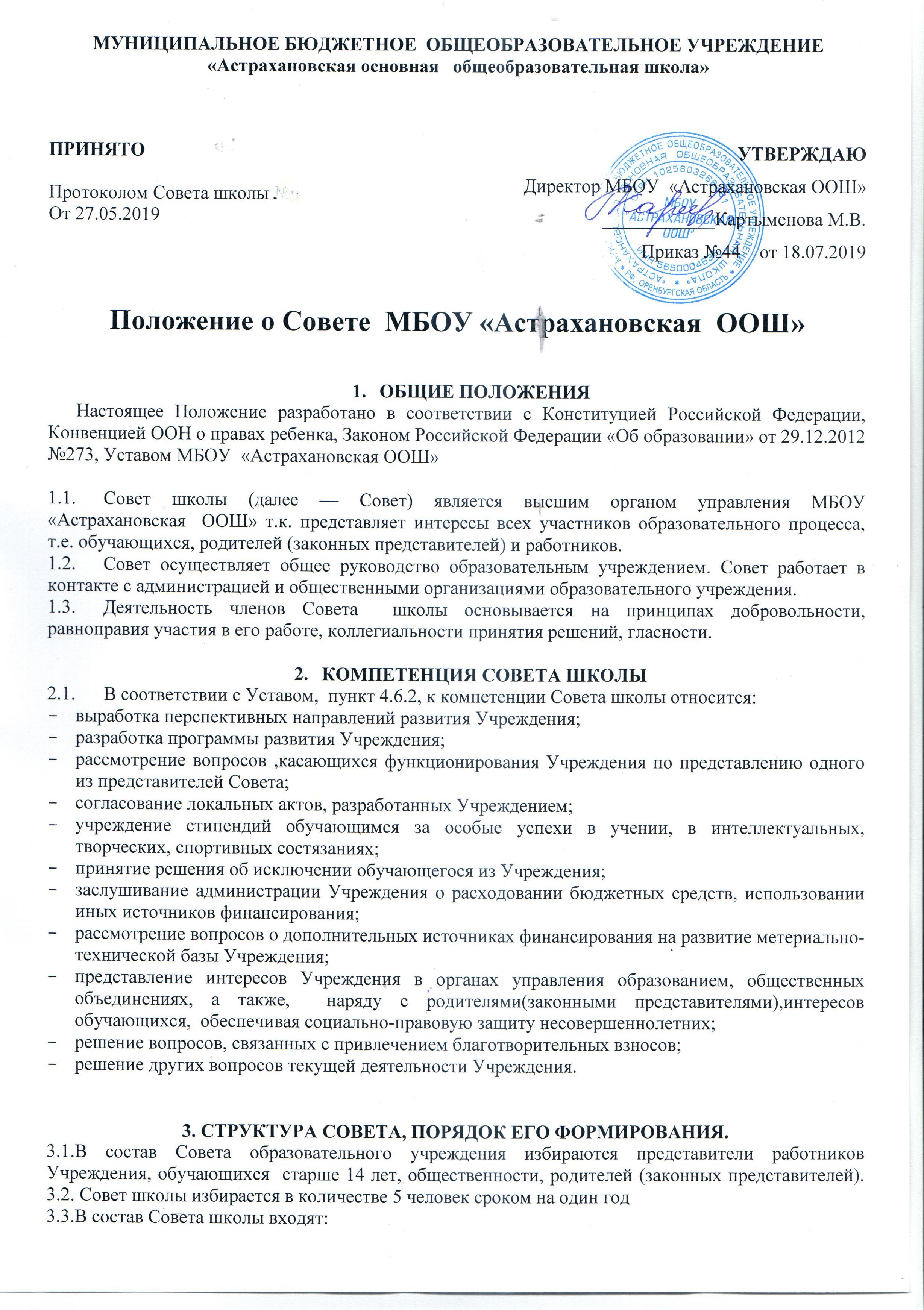 3.3.В состав Совета школы входят:- представители работников Учреждения, в том числе обязательно директор школы;-представители родительской общественности (по 1-2 человека от каждой ступени);-представители от учащихся (-2 человека от 8-9 классов, старше 14 лет)3.4.Члены Совета избираются в следующем порядке:-представители работников Учреждения избираются на общем собрании работников Учреждения;-представители обучающихся и родителей избираются на собраниях по параллелям классов.3.5.Ежегодная ротация Совета - не менее трети состава каждого представительства.3.6.Совет образовательного учреждения собирается по мере необходимости,но не реже 2 раз в год. Члены Совета образовательного учреждения выполняют свои обязанности на общественных началах.3.7.Совет образовательного учреждения избирает его председателя. Руководитель образовательного учреждения входит в состав Совета на правах сопредседателя.3.8.С правом совещательного голоса в состав Совета могут входить: представители учредителя, общественности.3.9.Для ведения протокола заседаний Совета из его членов избирается секретарь.3.10. Решения Совета образовательного учреждения, принятые в пределах его компетенции и в соответствии с законодательством Российской Федерации, являются рекомендательными для администрации образовательного учреждения, всех членов коллектива. В отдельных случаях может быть издан приказ по образовательному учреждению, устанавливающий обязательность исполнения решения Совета образовательного учреждения участниками образовательного процесса.4. ОРГАНИЗАЦИЯ ДЕЯТЕЛЬНОСТИ СОВЕТА ШКОЛЫ.4.1. Основные положения, касающиеся порядка и условий деятельности Совета, определяются Уставом школы. Вопросы порядка работы Совета, не урегулированные Уставом, определяются регламентом Совета, принимаемым им самостоятельно.4.2. Организационной формой работы Совета являются заседания, которые проводятся по мере необходимости, но не реже 4 раз в год.4.3. Заседания Совета созываются председателем Совета, а в его отсутствие — заместителем председателя. Правом созыва заседания Совета обладает также директор школы.4.4. На заседании может быть решен любой вопрос, отнесенный к компетенции Совета.4.5. Первое заседание Совета созывается директором школы не позднее чем через месяц после его формирования. На первом заседании Совета, в частности, избираются председатель и секретарь Совета, при необходимости заместитель (заместители) председателя Совета. Председатель Совета не может избираться из числа обучающихся.4.6. Планирование работы Совета осуществляется в порядке, определенном регламентом Совета. Регламент Совета должен быть принят не позднее, чем на втором его заседании.4.7. Совет имеет право для подготовки материалов к заседаниям Совета, выработки проектов его решений в период между заседаниями, создавать постоянные и временные комиссии Совета. Совет определяет структуру, количество членов в комиссиях, назначает из числа членов Совета их председателя, утверждает задачи, функции, персональный состав и регламент работы комиссий. В комиссии могут входить, с их согласия, любые лица, которых Совет сочтет необходимыми привлечь для обеспечения эффективной работы комиссии. Руководитель  любой комиссии является членом Совета4.8. Решения Совета являются правомочными, если на его заседании присутствовало не менее двух третей состава Совета и если за принятие решения проголосовало не менее двух третей присутствующих, среди которых были равным образом представлены все три категории членов Совета. Процедура голосования определяется Советом на своем заседании. 5. ПРАВА И ОТВЕТСВЕННОСТЬ СОВЕТА И ЕГО ЧЛЕНОВ.5.1. Все решения Совета, являющиеся рекомендательными, своевременно доводятся до сведения коллектива образовательного учреждения, родителей (законных представителей), обучающихся .5.2. Совет образовательного учреждения имеет следующие права:член Совета  школы может потребовать обсуждения вне плана любого вопроса, касающегося деятельности образовательного учреждения, если его предложение подержит треть членов всего состава Совета;предлагать директору план мероприятий по совершенствованию работы образовательного учреждения;участвовать в организации и проведении общеучрежденческих мероприятий воспитательного характера;совместно с директором готовить информационные и аналитические материалы о деятельности образовательного учреждения для опубликования в средствах массовой информации.5.3. Совет школы несет ответственность за:выполнение плана работы;соблюдение законодательства Российской Федерации об образовании;компетентность принимаемых решений;развитие принципов самоуправления ОУ;5.4. В случае возникновения конфликта между Советом и директором школы (несогласия директора с решением Совета и/или несогласия Совета с решением (приказом) директора), который не может быть урегулирован путем переговоров, решение по конфликтному вопросу выносится на рассмотрение Комиссии по урегулированию споров между участниками образовательных отношений.5.5. Член Совета выводится из его состава по решению Совета в следующих случаях:по желанию члена Совета, выраженному в письменной форме;при увольнении с работы директора общеобразовательного учреждения, или увольнении работника общеобразовательного учреждения, избранного членом Совета, если они не могут быть кооптированы (и/или не кооптируются) в состав Совета после увольнения;в связи с окончанием общеобразовательного учреждения или отчислением (переводом) обучающегося, представляющего в Совете обучающихся, если он не может быть кооптирован (и/или не кооптируются) в члены Совета после окончания общеобразовательного учреждения;в случае совершения противоправных действий, несовместимых с членством в Совете;при выявлении следующих обстоятельств, препятствующих участию члена Совета в работе Совета: лишение родительских прав, судебное запрещение заниматься педагогической и иной деятельностью, связанной с работой с детьми, признание по решению суда недееспособным,.5.6. После вывода (выхода) из состава Совета его члена Совет принимает меры для замещения выбывшего члена (посредством довыборов либо кооптации).5.7. В случае если Совет не проводит свои заседания в течение полугода, он подлежит роспуску. Новое формирование состава Совета может осуществляться по установленной процедуре.6. ДЕЛОПРОИЗВОДСТВО6.1. Ежегодные планы Совета школы, отчеты о его деятельности входят в номенклатуру дел   школы. 6.2. Протоколы заседаний Совета школы , его решения оформляются секретарем в книгу протоколов заседаний Совета, каждый протокол подписывается председателем Совета и секретарем. Книга протоколов заседаний Совета  школы вносится в номенклатуру дел школы и хранится в канцелярии.6.3. Обращения участников образовательного процесса с жалобами и предложениями по совершенствованию работы Совета рассматриваются председателем или членами Совета школы, по поручению председателя.  